Décris la météo à ton voisin :				Dessine la météo de ton voisin :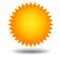 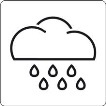 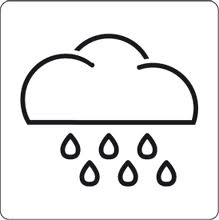 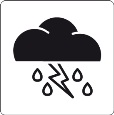 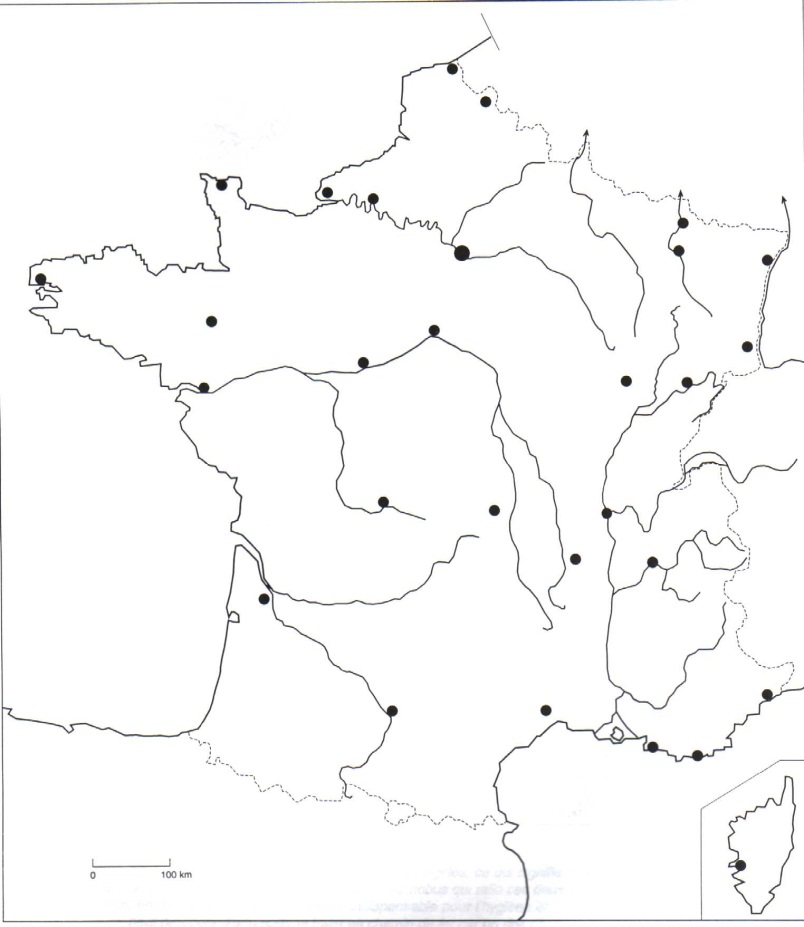 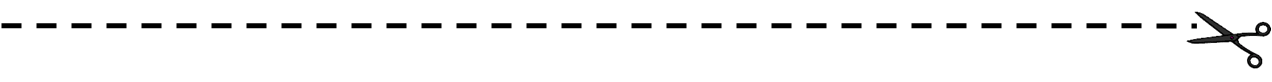 Décris la météo à ton voisin :				Dessine la météo de ton voisin :